                    КАРАР                                                          ПОСТАНОВЛЕНИЕ            29  декабрь 2017 йыл                 №  57                29  декабря 2017 годаО присвоении адреса зданиюРуководствуясь Федеральным законом от 06.10.2003 №131-ФЗ «Об общих принципах организации местного самоуправления в Российской Федерации», постановлением Правительства Российской Федерации от 19.11.2014 №1221 «Об утверждении Правил присвоения, изменения и аннулирования адресов», административным регламентом по предоставлению муниципальной услуги « Присвоение, изменение, аннулирование адреса объекта недвижимости на территории  сельского поселения Мутабашевский сельсовет муниципального района Аскинский район Республики Башкортостан», утвержденного постановлением главы сельского поселения Мутабашевский сельсовет муниципального района Аскинский район Республики Башкортостан  № 16 от 06.0З.2017 года, постановляю:         1. Объекту недвижимости – зданию, расположенному на земельном участке с кадастровым номером 02:04:150401:80, присвоить адрес: Республика Башкортостан, р-н Аскинский, с/с Мутабашевский, д.Новый Мутабаш, ул. Школьная, д. 1.       2.Специалисту 1 категории  Галимшиной И.Р.  обеспечить размещение сведений о присвоении адреса зданию в государственном адресном реестре в течении 3 (трёх) рабочих дней со дня вступления в силу настоящего постановления.    3.Контроль за выполнением постановления возложить на управляющего делами сельского поселения Мутабашевский сельсовет Нартдинову Л.К.Глава Сельского поселения Мутабашевский сельсовет муниципального районаА.Г.ФайзуллинБАШҠОРТОСТАН РЕСПУБЛИКАҺЫАСҠЫН  РАЙОНЫ   МУНИЦИПАЛЬ РАЙОНЫНЫҢ МОТАБАШ АУЫЛ  СОВЕТЫ АУЫЛ  БИЛӘМӘҺЕ ХӘКИМИӘТЕ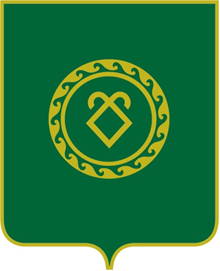               АДМИНИСТРАЦИЯСЕЛЬСКОГО ПОСЕЛЕНИЯМУТАБАШЕВСКИЙ СЕЛЬСОВЕТМУНИЦИПАЛЬНОГО РАЙОНААСКИНСКИЙ РАЙОН РЕСПУБЛИКИ  БАШКОРТОСТАН